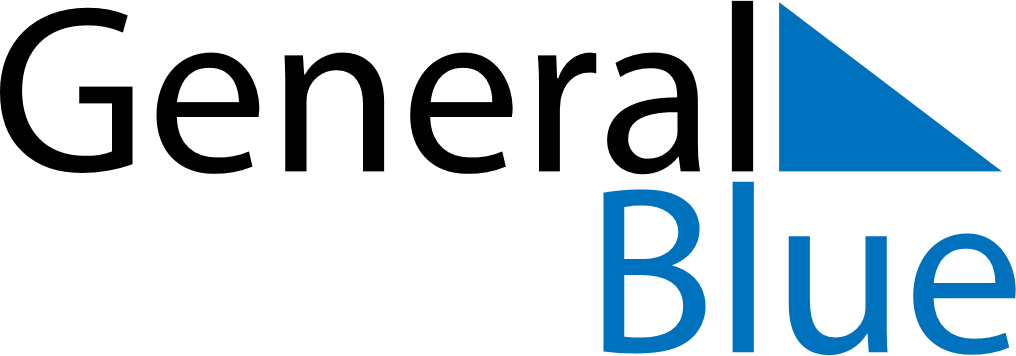 June 2063June 2063June 2063June 2063June 2063SundayMondayTuesdayWednesdayThursdayFridaySaturday123456789101112131415161718192021222324252627282930